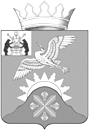 Российская ФедерацияНовгородская областьДУМА Батецкого муниципального районаР Е Ш Е Н И ЕО передаче полномочий контрольно-счетного органа Мойкинскогосельского поселенияПринято Думой Батецкого муниципального района 23 декабря 2014 годаРуководствуясь главой 26 Бюджетного кодекса Российской Федерации, статьей 15 Федерального закона от 06 октября 2003года  № 131-ФЗ «Об общих принципах  организации местного самоуправления в Российской Федерации», статьей 3 Федерального закона от 07февраля 2011года  № 6-ФЗ «Об общих принципах организации и деятельности контрольно-счетных органов субъектов Российской Федерации и муниципальных образований», решением Совета депутатов Мойкинского сельского поселения от 22.12.2014 №224-СД «О передаче  Контрольно-счетной палате Батецкого муниципального района  полномочий по  осуществлению  функций  контрольно-счетного  органа Мойкинского сельского поселения» Дума Батецкого муниципального районаРЕШИЛА:1. Заключить Думе Батецкого муниципального района соглашение с Советом депутатов Мойкинского сельского поселения о передаче полномочий по осуществлению функций контрольно-счетного органапоселения Контрольно-счетной палате Батецкого муниципального района.2. Установить, что должностные лица контрольно-счетного органа муниципального района при осуществлении внешнего муниципального финансового контроля обладают правами должностных лиц  контрольно-счетного органа поселения, установленными федеральными законами, законами Новгородской области, Уставом и иными муниципальными правовыми актами поселения.3. Установить, что Администрация поселения перечисляет в бюджет муниципального района межбюджетные трансферты на осуществление преданных полномочий в объемах и в сроки, установленные указанным соглашением.4. Решение вступает в силу со дня, следующего за днем его официального опубликования, но не ранее 1 января 2015 года5. Опубликовать решение в муниципальной газете «Батецкий вестник» и разместить на официальном сайте Администрации Батецкого муниципального района в информационно-телекоммуникационной сети Интернетп. Батецкий24 декабря 2014 года№ 324-РДГлава Батецкого муниципального района                                     В.Н.ИвановПредседатель Думы Батецкого         муниципального района                                    О.П.Семенов